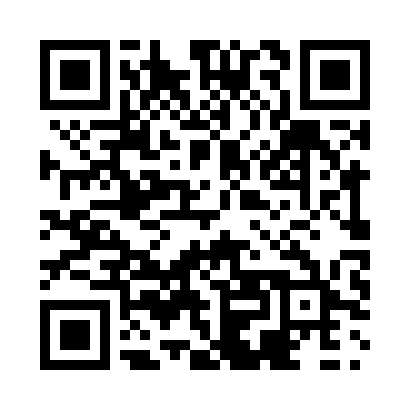 Prayer times for Ruel, Ontario, CanadaMon 1 Jul 2024 - Wed 31 Jul 2024High Latitude Method: Angle Based RulePrayer Calculation Method: Islamic Society of North AmericaAsar Calculation Method: HanafiPrayer times provided by https://www.salahtimes.comDateDayFajrSunriseDhuhrAsrMaghribIsha1Mon3:325:341:306:579:2511:282Tue3:325:351:306:579:2511:283Wed3:335:351:306:569:2511:284Thu3:335:361:306:569:2511:275Fri3:345:371:316:569:2411:276Sat3:345:381:316:569:2411:277Sun3:355:381:316:569:2311:278Mon3:355:391:316:569:2311:279Tue3:365:401:316:559:2211:2610Wed3:385:411:316:559:2111:2411Thu3:395:421:326:559:2111:2312Fri3:415:431:326:559:2011:2213Sat3:435:441:326:549:1911:2014Sun3:445:451:326:549:1911:1915Mon3:465:461:326:539:1811:1716Tue3:485:471:326:539:1711:1517Wed3:505:481:326:539:1611:1418Thu3:515:491:326:529:1511:1219Fri3:535:501:326:529:1411:1020Sat3:555:511:326:519:1311:0921Sun3:575:521:326:509:1211:0722Mon3:595:531:326:509:1111:0523Tue4:015:541:326:499:1011:0324Wed4:035:561:326:499:0911:0125Thu4:055:571:326:489:0810:5926Fri4:075:581:326:479:0610:5727Sat4:085:591:326:469:0510:5528Sun4:106:001:326:469:0410:5329Mon4:126:021:326:459:0310:5130Tue4:146:031:326:449:0110:4931Wed4:166:041:326:439:0010:47